Sala de RegidoresOficio: 123 /2020Asunto: Información fundamental Agosto Doc. 19967.San Pedro Tlaquepaque, Jalisco, 04 de septiembre del 2020.MTRO. OTONIEL VARAS DE VALDEZ GONZALEZDIRECTOR DE TRANSPARENCIA DEL AYUNTAMIENTO DE SAN PEDRO TLAQUEPAQUEPRESENTE:   Por medio del presente le envío un cordial saludo, al tiempo que en cumplimiento con el artículo 8, fracción VI, inciso n) Las estadísticas que genera en cumplimiento de sus facultades, competencias o funciones con la mayor desagregación posible. de la Ley de Transparencia y Acceso a la Información Pública del Estado de Jalisco y sus Municipios, adjunto al presente en copia simple y en medio electrónico, para su debida publicación en el portal oficial de internet de este Municipio Sin más por el momento le agradezco de antemano la atención brindada, quedando con usted como su atento y seguro servidor.ATENTAMENTE2020, Año de la Acción por el Clima, de la Eliminación de la Violencia Contra las Mujeres y su Igualdad Salarial”.ATENTAMENTEREGIDOR MTRO. FRANCISCO JUÁREZ PIÑA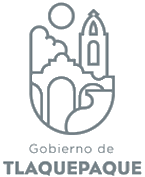 ESTADISTICA AGOSTO  2020ESTADISTICA AGOSTO  2020ESTADISTICA AGOSTO  2020ESTADISTICA AGOSTO  2020ESTADISTICA AGOSTO  2020REGIDOR : FRANCISCO JUÁREZ PIÑAREGIDOR : FRANCISCO JUÁREZ PIÑAREGIDOR : FRANCISCO JUÁREZ PIÑAREGIDOR : FRANCISCO JUÁREZ PIÑAREGIDOR : FRANCISCO JUÁREZ PIÑAINFORMACION PUBLICADA EN CUMPLIMIENTO DEL ARTICULO 8 FRACCION VI INCISO N) DE LA LEY DE TRANSPARENCIA Y ACCESO A LA INFORMACION PUBLICA DEL ESTADO DE JALISCO Y SUS MUNICIPIOSINFORMACION PUBLICADA EN CUMPLIMIENTO DEL ARTICULO 8 FRACCION VI INCISO N) DE LA LEY DE TRANSPARENCIA Y ACCESO A LA INFORMACION PUBLICA DEL ESTADO DE JALISCO Y SUS MUNICIPIOSINFORMACION PUBLICADA EN CUMPLIMIENTO DEL ARTICULO 8 FRACCION VI INCISO N) DE LA LEY DE TRANSPARENCIA Y ACCESO A LA INFORMACION PUBLICA DEL ESTADO DE JALISCO Y SUS MUNICIPIOSCONSECUTIVOACTIVIDADESCANTIDAD1NUMERO DE INICIATIVAS PRESENTADAS22NUMERO DE SESIONES A LAS QUE ASISTIÓ "COMISIONES EDILICIAS"33SOLICITUDES DE INFORMACION ATENDIDAS14NUMERO DE CUIDADANOS ATENDIDOS225COLONIAS VISITADAS0